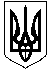 ГАЛИЦИНІВСЬКА СІЛЬСЬКА РАДАВІТОВСЬКОГО  РАЙОНУ МИКОЛАЇВСЬКОЇ ОБЛАСТІР І Ш Е Н Н ЯВід 12 листопада 2020  року №4                              І  сесія  VІІІ  скликання     с.ГалициновеПро припинення повноважень  секретаряГалицинівської сільської  радиНа підставі підпункту  4 пункту 2 розділу ІІ “ Прикінцеві положення ” Закону України “ Про внесення змін до деяких законів України щодо визначення територій та адміністративних центрів територіальних громад ” від 16  квітня  2020 року № 562 ІХ (далі – Закон № 562), на підставі частини  1 статті 42 та частини 3 статті 46 Закону України “ Про місцеве самоврядування в Україні ”, сільська рада         ВИРІШИЛА:Припинити повноваження секретаря Галицинівської сільської ради Вітовського району Миколаївської області ІРИНИ КУКІНОЇ  в зв’язку з закінченням терміну повноважень ради.                      Сільський голова                            І. НАЗАР